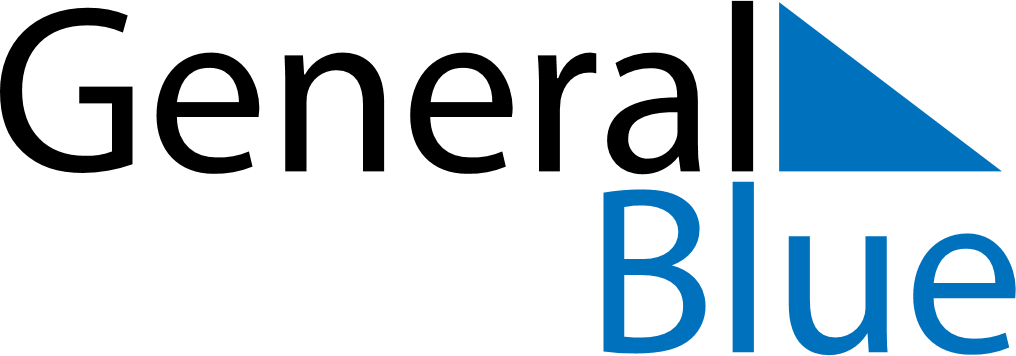 Q2 2023 CalendarRomaniaQ2 2023 CalendarRomaniaQ2 2023 CalendarRomaniaQ2 2023 CalendarRomaniaQ2 2023 CalendarRomaniaQ2 2023 CalendarRomaniaQ2 2023 CalendarRomaniaApril 2023April 2023April 2023April 2023April 2023April 2023April 2023April 2023April 2023SUNMONMONTUEWEDTHUFRISAT1233456789101011121314151617171819202122232424252627282930May 2023May 2023May 2023May 2023May 2023May 2023May 2023May 2023May 2023SUNMONMONTUEWEDTHUFRISAT1123456788910111213141515161718192021222223242526272829293031June 2023June 2023June 2023June 2023June 2023June 2023June 2023June 2023June 2023SUNMONMONTUEWEDTHUFRISAT1234556789101112121314151617181919202122232425262627282930Apr 14: Good FridayJun 26: Flag DayApr 16: Easter SundayApr 17: Easter MondayMay 1: Labour DayMay 7: Mother’s DayMay 25: Ascension DayJun 1: Children’s DayJun 4: PentecostJun 5: Whit Monday